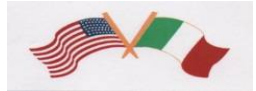 CITRUS AMERICAN & ITALIAN SOCIAL CLUB, INC.4325 S. Little Al Pt. P.O. Box 2074Inverness, FL. 34452Inverness, FL 34451352-726-6155 E-Mail: dollylee@tampabay.rr.comThe Tom Lawrence2020 Scholarship Application:Criteria:Must be a high school senior attending Citrus High School, LecantoHigh School or Crystal River High.Must attend college in the upcoming year.Scholarship may be used at any Academic Institution of Higher Learning.Application must be returned to the Citrus American & Italian Club, P.O. Box 2074, Inverness, FL 34451 no later than [Date].Scholarship is for one year non-renewable in the amount of $1,000. Check will be made out to the Academic Institution of Higher Learning. We will be awarding three Scholarships.If no applicant meets minimum qualifications the scholarship will not be awarded.Club Contacts: Dolores DeLuca 352-746-5019 or Debbie Ruiz 352-419-5252Personal Information:Academic Information/Honor:School Activities/Sports/Extracurricular ActivitiesCommunity Activities/Service HoursWrite an Essay (minimum of 500 words/attach separate sheet) on “What I have given back to my Community”.
 I understand that checking (clicking) this box constitutes a legal signature confirming that I acknowledge and warrant the truthfulness of the information provided in this document.  I understand that checking (clicking) this box constitutes a legal signature confirming that I acknowledge and warrant the truthfulness of the information provided in this document. ItemInformationNameAddressPhone NumberParent/GuardianHigh School AttendedG.P.A (Out of 4.0)/4.0College you will attendHave you been accepted to this college?Signature:Date:Parent Signature:Date: